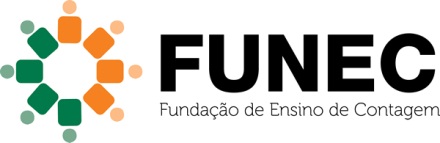 FUNDAÇÃO DE ENSINO DE CONTAGEMLUIZ FELIPE 3° ANOPENSAMENTO ESPACIALA Importância do pensamento espacialContagem, MG2017A importância do pensamento espacialSempre quando pensamos em objetos ou formas, tentamos imaginar ou projetar suas formas no nosso pensamento, quando pensamos em uma bola imaginamos um objeto redondo, esse modo de pensar sobre formas e chamado de "pensamentos espacial", chamado assim pela ciência cognitiva. Desenvolvemos esse pensamento no nosso dia, dia com isso imaginamos no nosso modo de visão e também descobrimos formas novas com o tempo. Através do pensamento espacial podemos nos orientar, podemos resolver problemas do nosso dia dia, quando pulamos de quadrado para o outro estamos usando nosso pensamento espacial para analisar as circunstâncias, se vamos cai no lugar certo.Um dos pensamentos espacial e quando queremos expressar algo, exemplo dizemos ''Isto está fora do meu alcance", não queremos falar que não conseguimos alcançar algo, mas sim que não iremos conseguir, e esta frase está ligada à disposição espacial.Segundo a reportagem, há evidencias que o pensamento espacial tem um papel fundamental não só no cotidiano como na aprendizagem de ciências. Estudos conduzidos de 1950 a 2009 nos Estados Unidos dizem que crianças que foram observadas desde a infância até o final da vida adulta, e as que tiveram altas pontuações em testes de pensamento espacial na escola, ao logo da vida escolar tiveram um desempenho muito melhor em ciências e matemática do que aquelas que tiveram pontuações baixas nos testes espaciais.Acredita-se que a melhor forma de desenvolver esse pensamento e nas escolas, com as crianças desde cedo assim aperfeiçoando, e com tudo mudando sua visão de modo geral.